ONE MORE CUP OF COFFEE – Bob Dylan     {[Am][Am][G][G][F][F][E][E] X 2}    [Am][Am][G][E]Your [Am] breath is sweetYour eyes are like two [G] jewels in the sky[F] Your back is straight, your hair is smoothOn the [E] pillow where you lie[Am] But I don't sense affection[G] No gratitude or love[F] Your loyalty is not to meBut [E] to the stars above[F] One more cup of coffee for the [E] road,[F] One more cup of coffee 'fore I [E] go (Stop)To the valley be-[Am]low [Am][G][G][F][F][E][E]Your [Am] daddy he's an outlawAnd a [G] wanderer by trade[F] He'll teach you how to pick and chooseAnd [E] how to throw the blade[Am] He oversees his kingdomSo no [G] stranger does intrude[F] His voice it trembles as he calls outFor a-[E]nother plate of food[F] One more cup of coffee for the [E] road,[F] One more cup of coffee 'fore I [E] go (Stop)To the valley be-[Am]low [Am][G][G][F][F][E][E]Your [Am] sister sees the futureLike your [G] mama and yourself[F] You've never learned to read or writeThere's [E] no books upon your shelfAnd your [Am] pleasure knows no limitsYour [G] voice is like a meadowlarkBut your [F] heart is like an oceanMy-[E]sterious and dark[F] One more cup of coffee for the [E] road,[F] One more cup of coffee 'fore I [E] go (Stop)To the valley be-[Am]low [Am][G][G][F][F][E][E][Am][Am][G][G][F][F][E][E][Am]OR 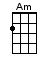 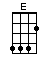 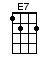 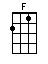 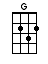 